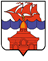 РОССИЙСКАЯ ФЕДЕРАЦИЯКРАСНОЯРСКИЙ КРАЙТАЙМЫРСКИЙ ДОЛГАНО-НЕНЕЦКИЙ МУНИЦИПАЛЬНЫЙ РАЙОНАДМИНИСТРАЦИЯ СЕЛЬСКОГО ПОСЕЛЕНИЯ ХАТАНГАПОСТАНОВЛЕНИЕ02.12.2019 г.   	                                                                                                       № 170 - ПОб утверждении Порядка согласования  ежегодного Плана проведения плановых проверок юридических лиц и индивидуальных предпринимателей органами, уполномоченными  на осуществление муниципального контроляВ соответствии со статьей 7 Федерального закона от 26.12.2008 N 294-ФЗ "О защите прав юридических лиц и индивидуальных предпринимателей при осуществлении государственного контроля (надзора) и муниципального контроля", статьей 17.1. Федерального закона от 06.10.2003 N 131-ФЗ  "Об общих принципах организации местного самоуправления в Российской Федерации, руководствуясь подпунктом 9 пункта 2 статьи 37.1  Устава сельского поселения Хатанга,                                                    ПОСТАНОВЛЯЮ:Утвердить Порядок согласования ежегодного плана проведения плановых проверок юридических лиц и индивидуальных предпринимателей  органами, уполномоченными  на осуществление муниципального контроля в соответствующих сферах деятельности на территории сельского поселения Хатанга, согласно приложению.Постановление подлежит публикации  в «Информационном бюллетене Хатангского сельского Совета депутатов и администрации сельского поселения Хатанг» и на официальном сайте органов местного самоуправления сельского поселения Хатанга www.hatanga24.ru.Настоящее Постановление вступает в день следующий за днем  официального опубликования.Контроль за исполнением настоящего постановления оставляю за собой.Глава сельского поселения Хатанга						 А. В. КулешовПриложение к Постановлению администрации сельского поселения Хатангаот 02.12.2019 г. № 170 – ППОРЯДОКсогласования ежегодного плана проведения плановых проверок юридических  лиц и индивидуальных  предпринимателей  органами, уполномоченными  на осуществление муниципального контроля 1. 	Настоящий Порядок согласования ежегодного плана проведения плановых проверок юридических лиц и индивидуальных предпринимателей органами местного самоуправления сельского поселения Хатанга, уполномоченными на осуществление муниципального контроля (далее - Порядок), определяет процедуру согласования ежегодного плана проведения плановых проверок юридических лиц и индивидуальных предпринимателей органами местного самоуправления, уполномоченными на осуществление муниципального контроля (далее - органы муниципального контроля).2. 	Органы муниципального контроля в срок до 1 августа года, предшествующего году проведения плановых проверок, направляют в Общий отдел администрации сельского поселения Хатанга (далее – Общий отдел) проекты ежегодных планов проведения проверок юридических лиц и индивидуальных предпринимателей по форме, утвержденной Постановлением Правительства РФ от 30.06.2010 N 489 "Об утверждении Правил подготовки органами государственного контроля (надзора) и органами муниципального контроля ежегодных планов проведения плановых проверок юридических лиц и индивидуальных предпринимателей", на бумажном носителе (с приложением копии в электронном виде).3. 	Общий отдел формирует проект сводного ежегодного плана проведения плановых проверок юридических лиц и индивидуальных предпринимателей (далее – ежегодный план проверок) на основании проектов ежегодных планов проверок органов муниципального контроля администрации сельского поселения Хатанга.4. 	Общий отдел в срок до 1 сентября года, предшествующего году проведения плановых проверок, направляет проект ежегодного сводного плана проверок в органы прокуратуры на бумажном носителе (с приложением копии в электронном виде).5. 	В случае  выявления замечаний со стороны органов прокуратуры, органами муниципального контроля администрации сельского поселения Хатанга рассматриваются поступившие предложения в срок до 20 октября года, предшествующего году проведения плановых проверок, и скорректированные ежегодные планы проверок  повторно предоставляются в Общий отдел.6. 	Общий отдел в срок до 01 ноября года, предшествующего году проведения плановых проверок, направляет в органы прокуратуры, скорректированный ежегодный план проведения плановых проверок на бумажном носителе (с приложением копии в электронном виде).7. 	После согласования в органах прокуратуры ежегодный план проведения плановых проверок утверждается Главой сельского поселения  Хатанга и подлежит публикации на официальном сайте органов местного самоуправления сельского поселения Хатанга.8. 	В случае принятия органами муниципального контроля в соответствующих сферах деятельности решения о внесении изменений в ежегодный план проведения проверок,  сведения  о вносимых изменениях органы муниципального контроля предоставляют в Общий отдел  в течении 2-х рабочих дней. Общий отдел в рабочий день, следующий за днем предоставления органами муниципального контроля измененных сведений направляет в органы прокуратуры полученную информацию на бумажном носителе (с приложением копии в электронном виде). После  согласования в органах прокуратуры ежегодный план проведения плановых проверок с внесенными изменениями утверждается Главой сельского поселения Хатанга и подлежит публикации на официальном сайте органов местного самоуправления сельского поселения Хатанга.